Maplewell Hall School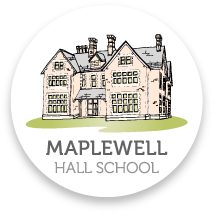  GDPR Records Management PolicyAdopted from Policy provided by J Walker.co.ukIntroduction and Principles Management of records by a Public Authority is a legal obligation (Section 46 of the Freedom of Information Act 2000). The Code issued on 15 July 2021 sets out key principles about records and their management. These are the:- Value of the informationIntegrity of the InformationAccountability for the informationThere are a range of statutory, regulatory and guidance that oblige us to accept, create, use, edit, store and dispose of records.  It is necessary to establish clarity about records keeping systems.AimsTo effectively manage the records that are created and are integral to the operation of the school.  To confirm a clear framework to manage records and information within the school.To provide an environment where records are stored securely.  To ensure that records are accessible to those who need them.To ensure that the school workforce responsible for records management understand these obligations.To give effect to the s.46 Code of Practice our records management will take note of the principles it sets out. Scope This policy applies to the school workforce and to all schools records, whether the records originate within the school or are shared with the school by other means.Records that are shared with third parties as a result of consent, regulatory obligations or contractual agreements are within the scope of this policy.In school the records that we access and hold originate and are stored in a variety of formats, that include physical, digital, electronic audio/visual records. Some are held locally in school, others are hosted by third party providers.All records are within the scope of this policy, records are required to be stored and retained in accordance with the document retention schedule attached to this policy.Records may refer to individuals, financial planning tools, contracts, commercial organisations, public authorities or charitable organisations. Some records will contain personal data.Record retention and storage will be reviewed from time to time to ensure that the aims of this policy are met.Responsibilities and ActionsThe Governing Board is ultimately responsible for this policy, however on a daily basis operational management of the policy is delegated to the head teacher and senior leadership team. Management of the policy will be reviewed at Governing Board meetings on at least an annual basis.The Headteacher will be required to monitor compliance with this policy by undertaking at least an annual check to determine if records are stored securely and can be accessed appropriately, in accordance with requirements in this policy.Within school responsibility for this policy will be with Headteacher An active retention policy is applied to confirm what records are to be retained and set out a timeline for their secure disposal.Individual school staff, contractors and volunteers and employees have personal responsibility for records within their control and day to day handling by ensuring that:records are to be handled in accordance with the school polices and good practice for secure storage and usagekeep accurate records as requiredPersonal data contained in records is used in compliance with the UK GDPR and school data protection policies and protocolspersonal information is shared appropriately and with a proper legal basis with any third party;records are securely disposed in accordance with the school’s Records Retention ScheduleRelationship with existing policies and obligationsThis policy has been drawn up within the context of:Freedom of Information policyData Protection policyPrivacy NoticesData Sharing AgreementsInformation Security policyIT security and use policesRecords retention policy/guidelinesand with other legislation or regulations (including audit, equal opportunities andethics) affecting the trust and schools.Signed……………………………………..Dated……………………………………..Appendix 1The school keeps a wide variety of records that may include (but are not limited to): StudentsPersonal informationParent/carer contact informationSchool reportsBehaviour logsExam and testing outcomes – internal and externalChild protection informationAllegations of a child protection nature made against a member of staff (including unfounded allegations) Attendance – attendance registers, authorised absence correspondenceSEND – reviews, advice to parents/carers, accessibility strategyPupil Premium / Sixth Form Bursary – evidence of eligibilityFree School Meals eligibilityServices and Pupil Premium eligibilityLAC statusMedical – Individual Health Plans, first aid recordsBiometric recordsManagement of the schoolGoverning Board records - agendas, minutes, resolutions, reportsGovernors personal detailsDeclarations of InterestsCPD and trainingStatutory Documents for Companies House (if applicable)Accounts and Trust Report (if applicable)School Development Plans and School Improvement plansLeadership meetings, minutes and actionsAdmission detailsSchool visitor logsHealth and Safety RecordsFire Risk AssessmentsRisk AssessmentsSocial MediaNewsletters and external communication recordsHuman ResourcesJob DescriptionsApplication formsPersonnel files for all staff – including personal contact detailsAppraisalsPerformance reviewsEmployment suitability checksContracts of employmentRecords of  Disciplinary and Grievances Process Allegations and LADO referralsReferrals to the TRA and/or DBSPayroll and pensions – maternity/paternity pay, family leave records, Financial ManagementBudgets and Funding details as required by the Funding Agreement, Academies Financial Handbook and Company Law (if applicable)Risk Management and Insurance – employer’s liability insurance certificateAsset Management RecordsAsset RegisterAll necessary financial recordsContractsContract Management and ProcurementSchool Payment and Meals Management Property ManagementProperty Management Condition SurveysHire agreementsMaintenance – log books, warranties and contractor informationHealth and safety informationCurriculum & AttainmentTeaching and learning planningTimetabling and resource planningProspectus and WebsiteStatistics and evidence of learning outcomes, targetsPupil work records Trip and visit recordExternal RecordsCentral Government and Local AuthorityLocal Authority – census returns, attendance returnsCentral Government – returns made to DfE/ESFAOfstedReferrals to third party agenciesLegal action involving the trust and schoolsICO actionEnquiries and investigations by external bodiesPolicy CreatedMarch 2022 Link Governor & Head TeacherNovember 2022Date of Next ReviewSummer Term 2023